Dana ArefjevaMarks KovaļovsMārtiņš KrauzeNikola BekereAlīna KnižonokaArtūrs TarasovsKsenija TokareAskars BriedisJorens Oskars LiepiņšAleksandrs MuhinsSintija SoboļevaAnžela KovaļovaImants KrivānsElita BalodeZita Klinklāva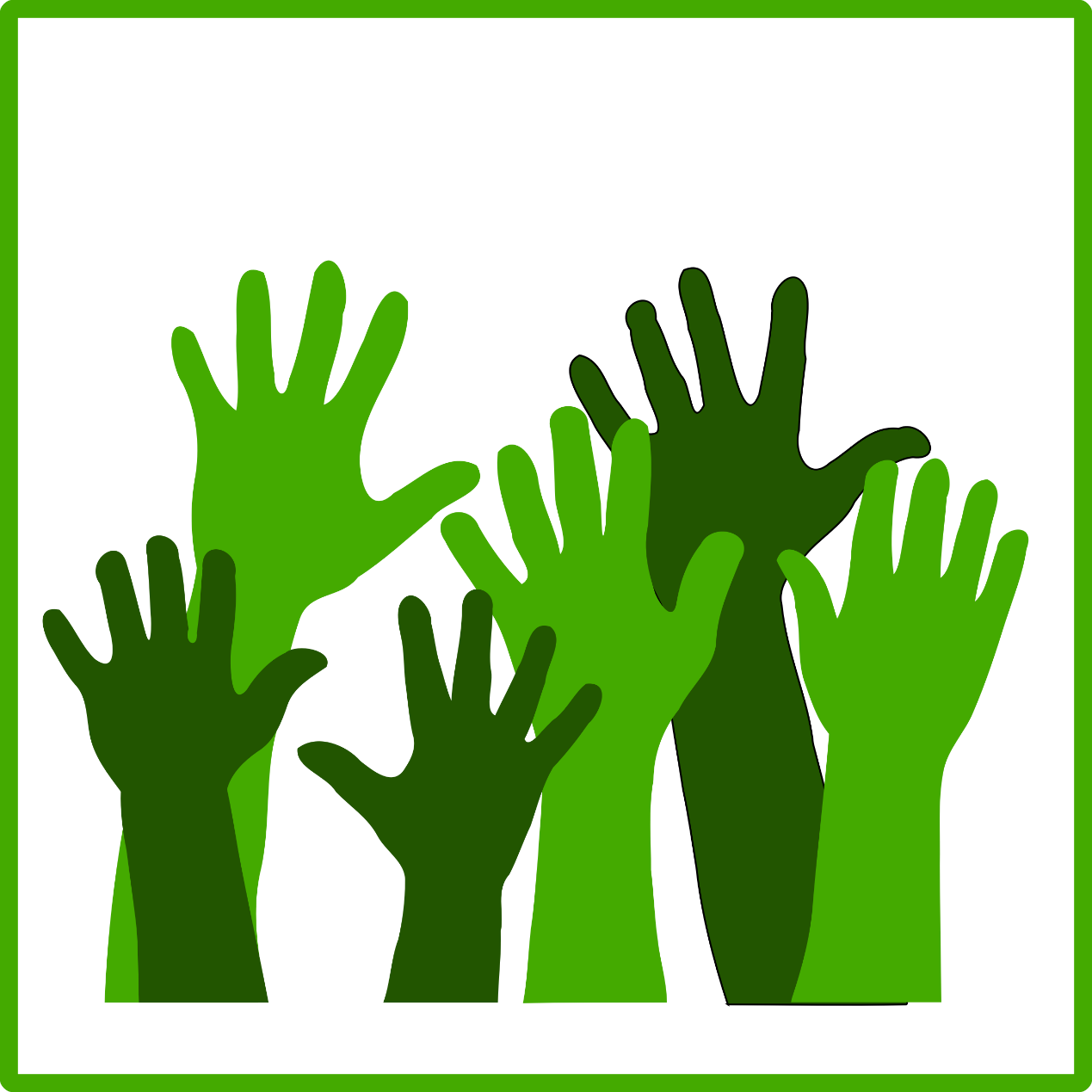 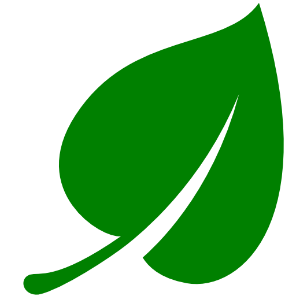 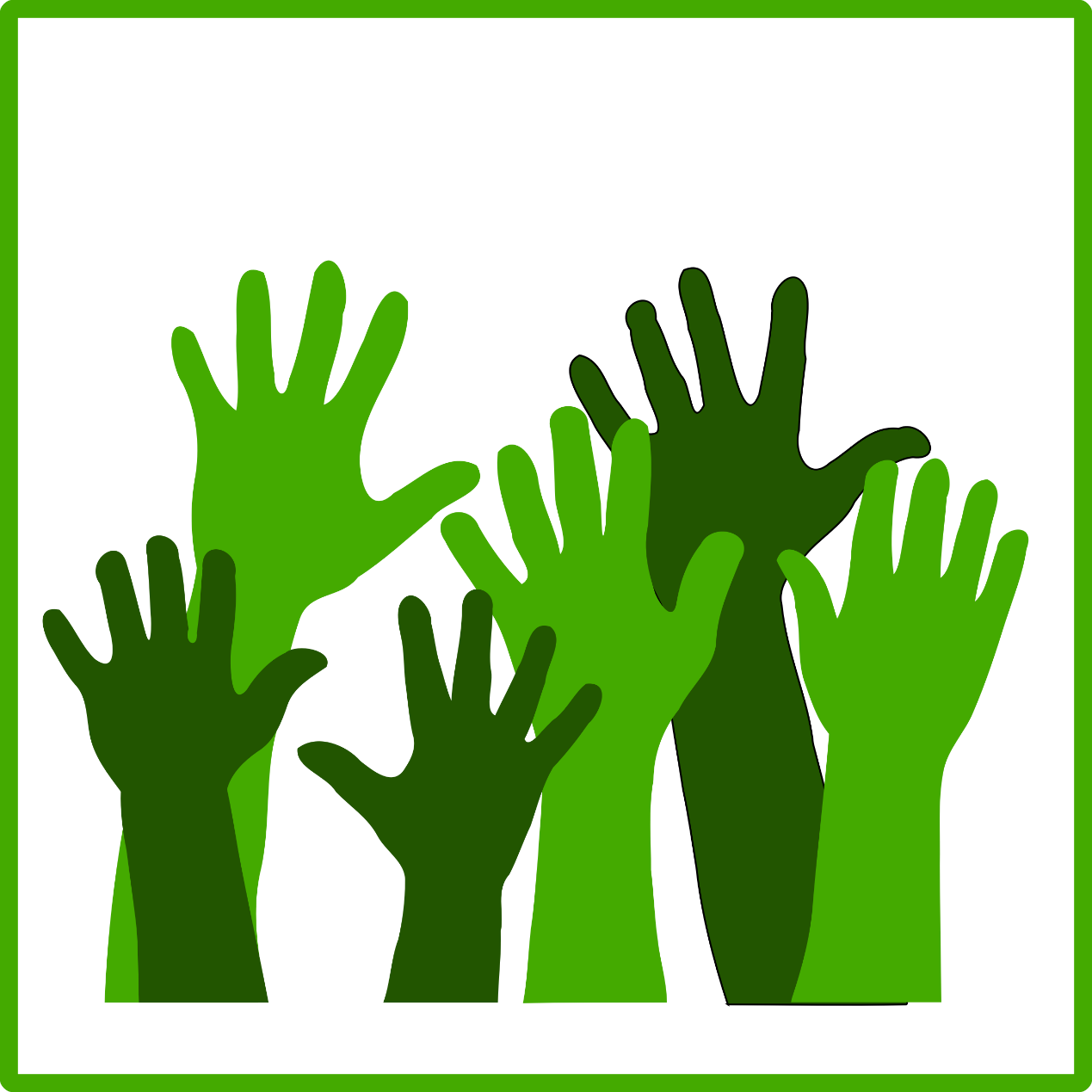 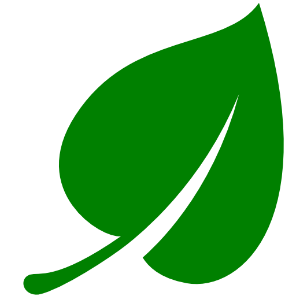 